Terminplanung Schuljahr 2020/21 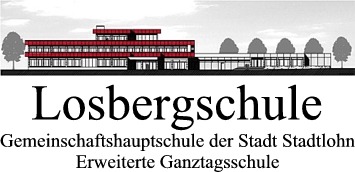 (Stand: 10.09.2020) – unter Vorbehalt Hinweis: Einige Termine sind noch nicht verfügbar. Wir bitten um Verständnis. 1. Halbjahr1. HalbjahrAugust 12.08.2020Erster Schultag – 1.-4. Std. Klassenlehrerunterricht Ab 8.30 Uhr:  Einschulung der neuen 5. Klassen 12.-14.08.2020Hauptfachlehrerunterricht Jg. 5-10 Kein Nachmittagsunterricht (Info an Eltern) 24.08.-04.09.2020Praktikum Klasse 10 A / B  – 10 A anschließend jeden Mittwoch Mo 24.08.2020Klausurtag STG Mo 24.08.2020Di 25.08.2020Mi 26.08.2020  Mo 31.08.2020 Di 01.09.2020 Mi 02.09.2020 Klassenpflegschaft Klassen 5Klassenpflegschaft Klassen 6Klassenpflegschaft Klassen 8 (mit BBS: KaoA)Klassenpflegschaft Klassen 9 Klassenpflegschaft Klassen 10 Klassenpflegschaft Klassen 7???Stadtlohnspiel in Kooperation mit dem Jugendwerk – Jahrgang 6 15.-17.09.2020Durchführung Potenzialanalyse Jg. 8 Do 17.09.202019.30 Uhr Schulpflegschaft Mo 21.09.2020 18.00 Uhr Schulkonferenz 28./29.09.2020 Auswertungsgespräche Potenzialanalyse Jg. 8 ??? LehrerausflugDi 29.09.2020 19.30 Uhr Elternabend Jg. 5 – Einführung in die pädagogischen Programme (TeD, Lernbüro, Zuspätkommen…) ???Probealarm ???BomAh Ahaus (Berufsorientierungsmesse) 12.10.-23.10.2020 Herbstferien 12.10.-23.10.2020 Herbstferien Di 10.11.2020Lernberatungstag + Blaue Briefe (Wichtig: Halbjahresfächer versetzungsrelevant) ??? 1. Pädagogischer Ganztag (geplantes Thema: Teamentwicklung, Frau Timm, Reg. Schulberatungsstelle, Kreis Borken) Di 03.11.202019.30 Uhr Gemeinsamer Elternabend für die weiterführenden Schulen (Ort: St. Anna -Realschule) 23.11.-11.12.2020Praktikum Jg. 9 Di 08.12.2020 15.00 Uhr Gesamtkonferenz Fr 11.12.2020TOT (Freitag 16.00 – 18.00 Uhr) Mo 14.12.202019.30 Uhr Infoveranstaltung Grundschuleltern Jg. 4 in der Aula Berufsorientierungstraining Jg. 7 (Aula Losbergschule) 23.12. – 06.01.2021 Weihnachtsferien 23.12. – 06.01.2021 Weihnachtsferien ???15.00 Uhr „Runder Tisch aller Stadtlohner Schulen“ (Herta –Lebenstein-Realschule) Fr 29.01.2021Halbjahreszeugnisse 2. Halbjahr 2. Halbjahr Di 09.02.202119.30 Uhr Elternabend KaoA Jg. 9 und VK (Klassenleitungen + Schulleitung) Anmeldungen für Klasse 5 Di 09.02.202115.00 Uhr MINT-Fachkonferenz (3)Mo 15.02.2021Rosenmontag – Beweglicher Ferientag ???Probealarm Studientag Jg. 9 – Schülersprechtag Anschlussvereinbarung 2. Pädagogischer Ganztag – kein UnterrichtDi 02.03.2021Lernstand Deutsch Jg. 8 Do 04.03.2021Lernstand Englisch Jg. 8 Mo 08.03.2021 Lernstand Mathematik Jg. 8 ???Girls- und Boys-Day ab Jg. 7 29.03. – 09.04.2021 Osterferien29.03. – 09.04.2021 Osterferien12.04. – 11.05.2021RamadanDi 20.04.2021Lernberatungstag 13.-15.05.2021Islamisches Zuckerfest (Beurlaubung möglich) Do 13.05.2021Christi Himmelfahrt Fr 14.05.2021Beweglicher Ferientag - unterrichtsfrei25.05.2021 Pfingstferien25.05.2021 PfingstferienMi 19.05.2021ZAP Deutsch Jg. 10 (Nachschreibtermin: 01.06.2021)Do 20.05.2021ZAP Englisch Jg. 10 (Nachschreibtermin: 02.06.2021)Do 27.05.2021ZAP Mathematik Jg. 10 (Nachschreibtermin: 08.06.2021) ???Bundesjugendspiele (Ersatztermin: ???) ???15.00 Uhr Entlasskonferenz (evt. unter Vorbehalt aufgrund der noch nicht stattgefundenen mündlichen Prüfungen) Do 10.06.2021Bekanntgabe der Vor- und Prüfungsnoten ZAP Jg. 10  ???Mottotage ???Letzter Schultag der Entlassschüler/innen ??? Entlassung in der Stadthalle Do 03.06.2021FronleichnamFr 04.06.2021Beweglicher Ferientag 16.-28.06.2021Zeitraum mündliche Prüfungen Jg. 10 Do 10.06.202119.30 Uhr Schulpflegschaft21.06.-25.06.2021Schnupperpraktikum Jg. 8 Do 24.06.2021Kennenlernnachmittag Jg. 5 ???Berufswahlparcours Jg. 8/9 in der StadthalleFr 02.07.2021Zeugnisausgabe05.07.- 17.08.2021 Sommerferien 05.07.- 17.08.2021 Sommerferien 